Περιγραφή: Αποφασίσαμε με τους μαθητές μου να λάβουμε μέρος στο SOS4LOVE προβληματιζόμενοι και αναλογιζόμενοι τις συνέπειες των κλιματικών αλλαγών. Η σταδιακή επιδείνωση καθώς και οι απειλή μεγαλύτερης καταστροφής ευαισθητοποίησε ιδιαίτερα τους μαθητές.  Σκεφτήκαμε με τα παιδιά να καθαρίσουμε μια παραλία, να προωθήσουμε για ανακύκλωση τα ανακυκλώσιμα σκουπίδια και να προβάλουμε την ενέργεια μας ώστε να εμπνεύσει κι άλλους να κάνουν το ίδιο. Παράλληλα, να δημιουργήσουμε έναν κάλαθο ανακύκλωσης ο οποίος θα είναι μόνιμα στο σχολείο μας.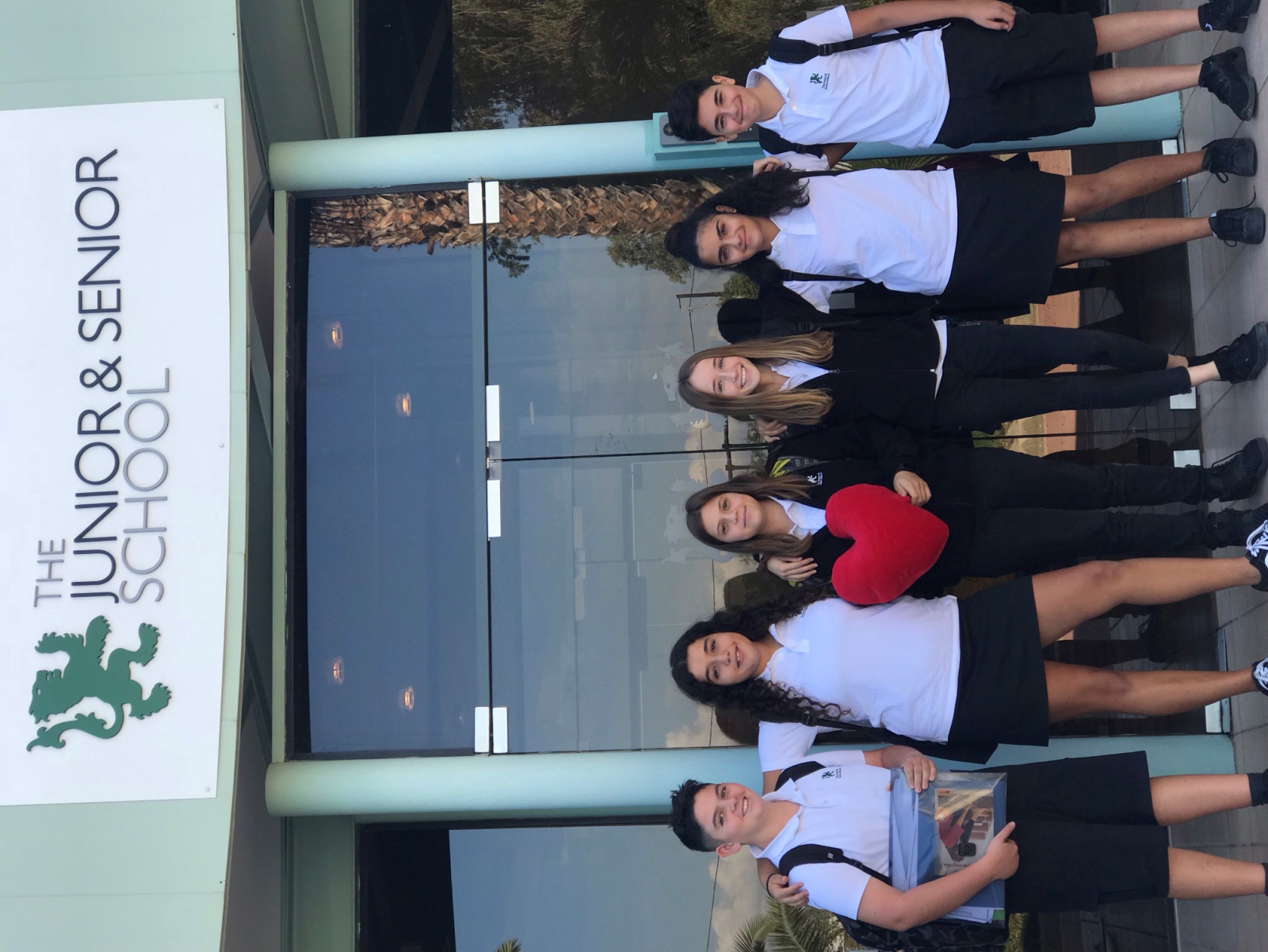 